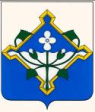 АДМИНИСТРАЦИЯ НОВОХОПЁРСКОГО МУНИЦИПАЛЬНОГО  РАЙОНАВОРОНЕЖСКОЙ  ОБЛАСТИР А С П О Р Я Ж Е Н И Е«____»___________2019 года  №______                           г. Новохопёрск На основании приказа департамента образования, науки и молодежной политики Воронежской области от 08.09.2020 г. № 806 «О проведении школьного и муниципального этапов Всероссийской олимпиады школьников в 2020/2021 учебном году на территории Воронежской области»:          1. Консультанту администрации муниципального района Рудаковой Е.В. совместно с муниципальным казенным учреждением Новохоперского муниципального района  Воронежской области  «Новохоперский ресурсный Центр развития образования» (Дикарева) организовать и провести с 21 сентября по 06 декабря 2020 года школьный и муниципальный этапы Всероссийской олимпиады школьников. 2. Руководителям муниципальных образовательных организаций обеспечить активное участие обучающихся в школьном и муниципальном этапах Всероссийской олимпиады школьников. 3. Контроль за исполнением настоящего распоряжения возложить на заместителя главы администрации муниципального района Кателикова Н.Л.    Глава муниципального района                                                                               В.Т. ПетровВизирование:Заместитель главы администрации муниципального района                                                                     Н.Л. Кателиков«___» __________2020 года Консультант администрации муниципального района                                                 Е.В. Рудакова                                                                                        «___» __________2020 года        О проведении школьного и муниципального этапов всероссийской олимпиады школьников в 2020/2021 учебном годуГлавный специалист по учебно-методической работе МКУ «Новохоперский ресурсный Центр развития образования»                                                           В.С.Борисов«___» __________ 2020 года        (47353)3-11-96                                                                                                                                       Начальник отдела правовой работы администрации муниципального района                                                                               С.А.Юдин                                                                                                                          «___» __________ 2020 года                                                                                                                                            